Assessment Guidance Risk AssessmentRisk AssessmentRisk AssessmentRisk AssessmentRisk AssessmentRisk Assessment for the activity ofSUVC Casino Night SocialThe Bridge (42) – Thursday 23rd of March 2023SUVC Casino Night SocialThe Bridge (42) – Thursday 23rd of March 2023Date03/03/2023Unit/Faculty/Directorate/Club or Society Southampton University Volleyball ClubAssessorHarry Sawata Harry Sawata Line Manager/Supervisor/President  Charlotte BoothbySigned offPART A PART A PART A PART A PART A PART A PART A PART A PART A PART A PART A (1) Risk identification(1) Risk identification(1) Risk identification(2) Risk assessment(2) Risk assessment(2) Risk assessment(2) Risk assessment(3) Risk management(3) Risk management(3) Risk management(3) Risk managementHazardPotential ConsequencesWho might be harmed(user; those nearby; those in the vicinity; members of the public)InherentInherentInherentResidualResidualResidualFurther controls (use the risk hierarchy)HazardPotential ConsequencesWho might be harmed(user; those nearby; those in the vicinity; members of the public)LikelihoodImpactScoreControl measures (use the risk hierarchy)LikelihoodImpactScoreFurther controls (use the risk hierarchy)Alcohol poisoning Participants may consume too much alcohol during this event. This could result in a loss of consciousness or self- controlEvent organisers, event attendees,248Supervision, the event will be run by the society committee. Ideally, they will not drink to excess during the event Welfare officer should watch for excessive drinking and watch people who are believed to have consumed a lot of alcohol. Games involving binge drinking or the consumption of excessive amounts of alcohol are not to be undertaken.- Society to follow Code of conduct/Expect Respect policy 236Members are responsible for their individual safety though and are expected to act sensibly when walking around. For anyone who is too inebriated it will be suggested to them that they should return home rather than continue on the social. Taxis will be called if required (look at SUSU safety Bus, Radio Taxis options)If they need to go to the hospital they will also be accompanied there. Participants advised to avoid leaving drinks unattended and if you think anything has been added to a drink; report it; try and retain the drink for testing.All incidents are to be reported on the as soon as possible ensuring the duty manager/health and safety officer have been informed.Follow SUSU incident report policyViolent or offensive behaviour Participants may become violent or offensive due to the consumption of too much alcohol. Event organisers, event attendees,  248Bar Security staff will need to be alerted and emergency services called as required. The consumption of alcohol will take place at licensed premises. The conditions on the license will be adhered to and alcohol will not be served to customers who have drunk to excessSociety to follow and share with members Code of conduct/SUSU Expect Respect policy135If the situation becomes very serious and results in the participant being arrested then it will be made clear that they cannot be accompanied to the police station. Follow SUSU incident report policyCall emergency services as requiredFalls/ slips Consumption of too much alcohol may result in participants falling and subsequently injuring themselves. Event organisers, event attendees,  326Committee to check that chosen venue meet the following requirements:Venue is in good condition with no major trip hazards.Bar staff monitor the condition of the floors & mop up split drinks.Security staff & Bar Staff provide first aid cover.313If necessary, emergency services will be called Request first aid at venueFollow SUSU incident report policyPART B – Action PlanPART B – Action PlanPART B – Action PlanPART B – Action PlanPART B – Action PlanPART B – Action PlanPART B – Action PlanPART B – Action PlanRisk Assessment Action PlanRisk Assessment Action PlanRisk Assessment Action PlanRisk Assessment Action PlanRisk Assessment Action PlanRisk Assessment Action PlanRisk Assessment Action PlanRisk Assessment Action PlanPart no.Action to be taken, incl. CostBy whomTarget dateTarget dateReview dateOutcome at review dateOutcome at review date1Organizers to ensure they have shared and read Expect respect policy with membersCommittee in charge16/0316/032All major incidents will be logged with SUSU the next day. Committee in charge24/0324/033WIDE training completed by committee Committee in charge16/0316/03Responsible manager’s signature: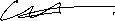 Responsible manager’s signature:Responsible manager’s signature:Responsible manager’s signature:Responsible manager’s signature:Responsible manager’s signature: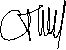 Responsible manager’s signature:Responsible manager’s signature:Print name: Harry SawataPrint name: Harry SawataPrint name: Harry SawataPrint name: Harry SawataDate: 03/03/23Print name: Clara TimoftePrint name: Clara TimofteDate: 03/03/23EliminateRemove the hazard wherever possible which negates the need for further controlsIf this is not possible then explain whySubstituteReplace the hazard with one less hazardousIf not possible then explain whyPhysical controlsExamples: enclosure, fume cupboard, glove boxLikely to still require admin controls as wellAdmin controlsExamples: training, supervision, signagePersonal protectionExamples: respirators, safety specs, glovesLast resort as it only protects the individualLIKELIHOOD5510152025LIKELIHOOD448121620LIKELIHOOD33691215LIKELIHOOD2246810LIKELIHOOD11234512345IMPACTIMPACTIMPACTIMPACTIMPACTImpactImpactHealth & Safety1Trivial - insignificantVery minor injuries e.g. slight bruising2MinorInjuries or illness e.g. small cut or abrasion which require basic first aid treatment even in self-administered.  3ModerateInjuries or illness e.g. strain or sprain requiring first aid or medical support.  4Major Injuries or illness e.g. broken bone requiring medical support >24 hours and time off work >4 weeks.5Severe – extremely significantFatality or multiple serious injuries or illness requiring hospital admission or significant time off work.  LikelihoodLikelihood1Rare e.g. 1 in 100,000 chance or higher2Unlikely e.g. 1 in 10,000 chance or higher3Possible e.g. 1 in 1,000 chance or higher4Likely e.g. 1 in 100 chance or higher5Very Likely e.g. 1 in 10 chance or higher